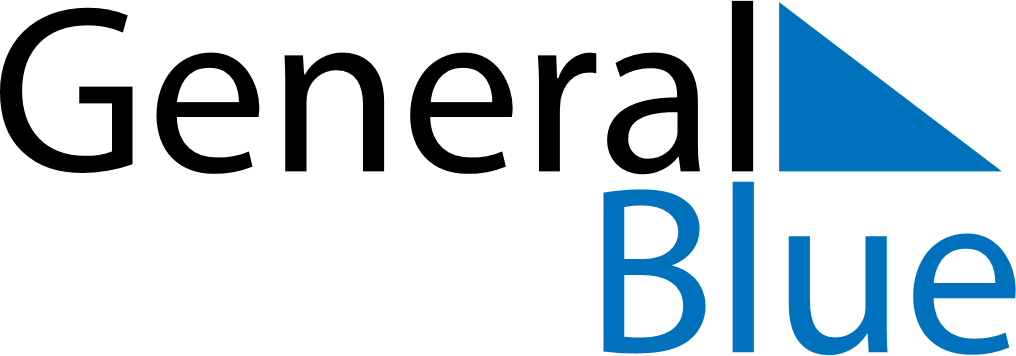 June 2020June 2020June 2020CyprusCyprusMONTUEWEDTHUFRISATSUN1234567Pentecost89101112131415161718192021222324252627282930